DIPARTIMENTO DI SCIENZE PSICOLOGICHE, PEDAGOGICHE, DELL’ESERCIZIO FISICO E DELLA FORMAZIONEMASTER DI I LIVELLO IN POSTUROLOGIA E BIOMECCANICATITOLOANNO ACCADEMICO 2017-2018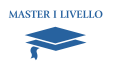 TESI DIRELATORENOMICh.mo Prof. G. MessinaCORRELATORECh.mo Prof. G. Battaglia